Ромашова Е.В. 205-897-283                                                                                                                                                                                                    Приложение №4Смайлики, соответствующие настроению урока для рефлексии.    Понравился урок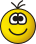 Не понравидся урок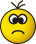 Равнодушие          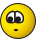 